   Prairie Livestock Expo 2018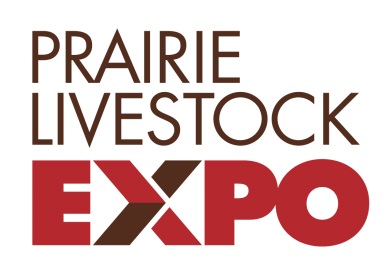 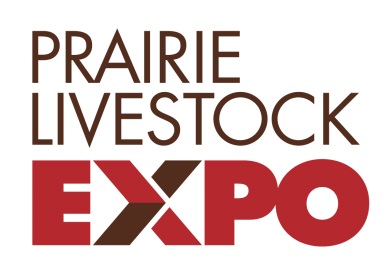    Pork Quality Competition  Entry FormEntry Details:Mail or Hand Deliver entry form to: Manitoba Pork Council – 28 Terracon Place, Winnipeg MB,  R2J 4G7Make Cheques Payable to: “Prairie Livestock Expo”Limit: Maximum of two (2) market hogs per sow operation (ex. New Haven North can enter 2 hogs & New Haven South can enter 2 hogs) All hogs must have originated and been in the OWNERSHIP of the entrant’s farm for at least 65 days prior to December 1, 2018.  OPERATION NAME: _______________________________________________ADDRESS: ______________________________________________________CONTACT: __________________________ PHONE #: ___________________Number of hogs entered:     1                or     2Charitable Organization Information:50% of the Prize Money will be donated to a maximum of two charitable organizations Note: If you leave this section blank, the Committee will assign a charity for you. (1) Name of Charitable Organization: ______________________________________Address:___________________________________ Tel:________________________(2) Name of Charitable Organization: ______________________________________Address:___________________________________ Tel:________________________Do you wish to donate the other 50% of your potential prize money?  YES:___   NO:___(3) Name of Charitable Organization (Additional 50%): ________________________Address:___________________________________ Tel:________________________* Entry Fee is due with application form by November 23, 2018 *Please Contact Darren Bates with any questions – C: (204) 799-8888